SLOVENŠČINA, sreda, 18. 3. 20201. Danes je dan za nadaljevanje branja knjige, ki ste si jo izbrali. Razporedite si branje tako, da boste v naslednjem tednu (recimo v sredo) zaključili. Če kdo slučajno še ni začel z branjem, ali pa je slučaaajno založil knjigo ima tu dva predloga, ki ju najdete na naslednjih povezavah:S. Makarovič: Kam pa kam, kosovirja (https://sl.wikisource.org/wiki/Kam_pa_kam,_kosovirja%3F)J. Vandot: Kekec na hudi poti                            (https://sl.wikisource.org/wiki/Kekec_na_hudi_poti)Upam, da ste našli mesto, kjer vam je udobno brati in s knjigo v roki potujete na krilih domišljije ….  Naj vam bo toplo in prijetno.2. Danes napišite v zvezek za slovenščino (književnost) naslov Branje v nadaljevanjih – moj izbor in napišite osebno izkaznico knjige, ki jo berete. Lahko jo poljubno okrasite. Ilustrirajte najljubši del. Branje v nadaljevanjih – moj izborČe berete s spleta: napišite avtorja, naslov, vir (prekopirate spletno stran) in kdaj ter kje je bila izdana ta različica (najdete na spletu, ob besedilu knjige).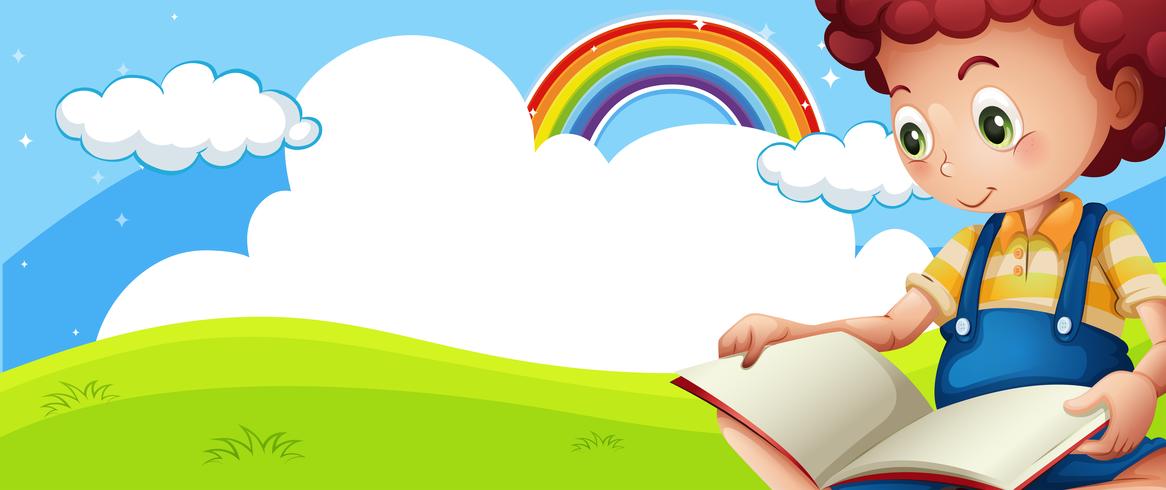 